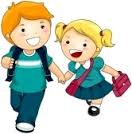 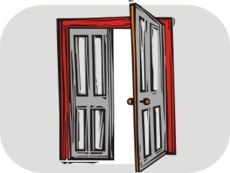            Dzień Otwarty  w ,,Dziewiątce”Dyrekcja i Rada Pedagogiczna Szkoły Podstawowej Nr 9 im. Władysława Jagiełły w Kutnie zapraszająRodziców Dzieci  sześcioletnich i siedmioletnich wraz ze swymi Pociechami na  Dzień  Otwarty   Szkoły,który odbędzie się dnia 28 lutego 2015r. w godzinach 10.00 – 13.00Chętnie odpowiemy na wszelkie pytania dotyczące oferty szkoły, programu                                oraz zajęć dodatkowych. Proponujemy:                                                                                                                     godz.10.00 – 10.30 - ,,Dziewiątka zaprasza’’ - prezentacja multimedialna                godz.10.30 – 11.30 -  Zwiedzanie szkoły                                                                        godz.11.30 – 12.30 -  Poznajmy się – zajęcia interaktywne dla  zwiedzających, spotkania
                                   i  rozmowy z nauczycielami                                                                                                                                                                                                                                                                                              godz. 12.00 – 12.30 - Szkolny teatr                                                                                     godz. 12.30 – 13.00 – Konsultacje z Dyrektorem                             Nasza szkoła czeka na Was. Zapraszamy serdecznie!
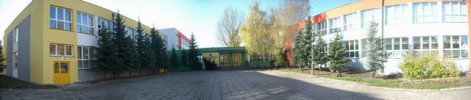 